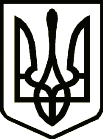                                                             УКРАЇНАЧЕРНІГІВСЬКА  ОБЛАСНА  ДЕРЖАВНА  АДМІНІСТРАЦІЯ ДЕПАРТАМЕНТ КУЛЬТУРИ І ТУРИЗМУ, НАЦІОНАЛЬНОСТЕЙ ТА РЕЛІГІЙН  А  К А  ЗПро зміни у складі Консультативної радиз питань охорони культурної спадщиниУ зв’язку із кадровими змінами та іншими обставинами:н а к а з у ю:1. Виключити із складу та президії Консультативної ради з питань охорони культурної спадщини Левочко Олександра Володимировича.2. Призначити головою Консультативної ради з питань охорони культурної спадщини Замай Людмилу Михайлівну – в.о. директора Департаменту культури і туризму, національностей та релігій облдержадміністрації (далі Департамент), заступника начальника управління – начальника відділу охорони культурної спадщини управління туризму та охорони культурної спадщини Департаменту, замість Левочко О.В. 3. Включити до складу та призначити заступником голови Консультативної ради з питань охорони культурної спадщини Веселова Павла Олександровича – заступника директора Департаменту культури і туризму, національностей та релігій облдержадміністрації – начальника управління туризму та охорони культурної спадщини, замість Замай Л.М.4. Включити до складу та призначити відповідальним секретарем Консультативної ради з питань охорони культурної спадщини  Богуша Олександра Олександровича ‒ заступника начальника відділу розвитку туризму та музейної роботи Департаменту, замість  Мироненко Ірини Олегівни ‒ головного спеціаліста відділу охорони культурної спадщини. 5. Включити до складу Консультативної ради з питань охорони культурної спадщини  Куреню Сергія Олександровича ‒ заступника начальника Управління містобудування та архітектури Чернігівської обласної державної адміністрації, замість Дмитрюка Олександра Івановича ‒ начальника Управління містобудування та архітектури облдержадміністрації. 6. Включити до складу Консультативної ради з питань охорони культурної спадщини  Хомича Володимира Кириловича ‒ в.о. генерального директора Національного архітектурно-історичного заповідника «Чернігів стародавній», замість  Соболя Юрія Олексійовича ‒ генерального директора Національного архітектурно-історичного заповідника «Чернігів стародавній», (за згодою).7. Включити до складу Консультативної ради з питань охорони культурної спадщини  Ігнатенка Ігоря Михайловича ‒ голову ГО «Спілка захисту культурної спадщини».   8. Включити до складу Консультативної ради з питань охорони культурної спадщини  Черненко Олену Євгенівну ‒ доцента кафедри історії України, археології та краєзнавства Національного університету «Чернігівський колегіум» імені Т.Г. Шевченка.9. Включити до складу Консультативної ради з питань охорони культурної спадщини  Веремейчик Олену Михайлівну ‒ доцента кафедри історії України, археології та краєзнавства Національного університету «Чернігівський колегіум» імені Т.Г. Шевченка.10. Включити до складу Консультативної ради з питань охорони культурної спадщини  Мазур Тетяну Геннадіївну ‒ члена Національної спілки архітекторів України, голову Чернігівської регіональної палати НСАУ, члена-кореспондента ВГО «Українська академія архітектури».11. Контроль за виконанням даного наказу залишаю за собою.В.о. директора                                                                      Людмила Замайвід 01 червня 2021 р.	      Чернігів№ 112